info@hunt-club.ca 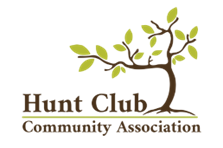 Project charterProject charterProject charterProject charterProject charterDateproject OBJECTIVES (MANDATE)Organizer’s tasks/steps timelineoutcomesHCCA responsibilty/rolebudgetpurposeanticipated riskshcca liability (if any)Project leads and volunteers are not expected to make purchases on behalf of the HCCA. Donations made for HCCA sponsored projects are to be collected by the HCCA, and accounts payable disbursed by the Treasurer following Board of Directors’ approval. Exceptional pre-approvals for time-constrained purchases may be provided above if requested. Conclusion/additional comments